Осторожно, мошенники!На горячие линии Управления Росреестра по Иркутской области достаточно часто поступают вопросы о подозрительных ситуациях с объектами недвижимости, о случаях подделки документов и о том, какими способами можно защититься от мошенников в сфере недвижимости.Поэтому сегодня мы дадим несколько рекомендаций по обеспечению вашей информационной безопасности и безопасности прав на недвижимость. Эти советы могут помочь вам сохранить ваше имущество, деньги и нервы:- вы в любой момент бесплатно можете подать заявление о невозможности совершения любых регистрационных действий с вашей недвижимостью без вашего личного участия. Это можно сделать в любом офисе МФЦ или в личном кабинете на портале Росреестра. После внесения такой отметки в реестр недвижимости, обращаться за регистрацией сделок, переходов прав сможете только вы лично.- при выдаче доверенности максимально конкретно указывайте полномочия – это то, что вы доверяете сделать своему представителю. Например, можно доверить подать документы на регистрацию, но при этом не давать право подписывать договор, если вы хотите лично поучаствовать в сделке, изучить и подписать документы собственноручно.- не выдавайте доверенность на срок больше необходимого. Если вы выдали доверенность на длительный срок и в ней уже отпала необходимость, не поленитесь и официально отзовите ее, чтобы такая доверенность утратила силу.- помните, что в любой момент вы можете уточнить информацию об объектах недвижимости и о правах, запросив информацию из Единого государственного реестра недвижимости. Кстати, в электронном виде это можно сделать быстрее и дешевле.- всегда указывайте номер своего телефона и адрес электронной почты, когда подаете любые заявления в Управление Росреестра. Тогда в любой подозрительной ситуации государственный регистратор сможет оперативно связаться с вами.- всегда читайте то, что вам предлагают подписать. Важно, чтобы вы точно понимали содержание документа, который вы подписываете.- храните свои документы на недвижимость так, чтобы исключить доступ к ним посторонних людей.- не называйте свои персональные данные, сведения из документов на недвижимость в ходе телефонных разговоров и встреч с посторонними людьми.Пожалуйста, расскажите об этих мерах безопасности наиболее уязвимой категории наших сограждан - родственникам, друзьям и знакомым преклонного возраста.Если остались вопросы, Вы можете позвонить по бесплатному справочному телефону Управления Росреестра по Иркутской области – 8(3952) 450-150.Пресс-служба Управления Росреестра по Иркутской области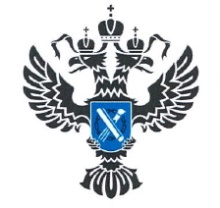 УПРАВЛЕНИЕ РОСРЕЕСТРАПО ИРКУТСКОЙ ОБЛАСТИ                   6 октября 2023 года                   6 октября 2023 года